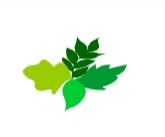 Prot. št.	        							Doberdob, 							Za  vzgojiteljico/vzgojitelja       __________________ZADEVA: NADOMEŠČANJE ODSOTNE/GA vzgojiteljice/vzgojitelja  PRI POUKURavnateljica Večstopenjske šole Doberdob imenuje vzgojiteljico/vzgojitelja  ______ _______________ ___,da nadomesti  odsotno/ega vzgojiteljico/vzgojitelja      __ _________________________ , kot je navedeno v obrazcu:Za zgoraj navedene zadolžitve   o     bo dodeljeno plačilo                                                           o      ni predvideno plačilo (izkoristek opravljenih nadur)        Podpis vzgojitelja/ice						Ravnateljica      _______________________					          dr.  Sonja KlanjščekDanDatumOD DOPonedeljekTorekSredaČetrtekPetek